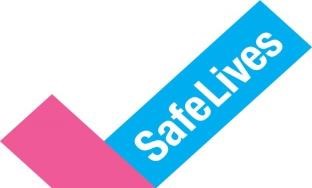  Marac Steering Group Suggested agenda Item Who is responsible?Purpose Frequency  Notes Marac Data Marac Chair To monitor volume of cases reviewed at Marac, breakdown by referring agency, repeat victimisation, number of children Quarterly Prepared by Marac Coordinator. SafeLives can support with interpreting data Referrals  All agencies Analyse changes in referral patterns, seek engagement at strategic level to encourage multi agency referrals Semi annually Each agency represented will discuss their referrals at least once a year Representation Marac Chair and all agencies Report on attendance issues. Agencies affected should propose plan to address this. Identify new agencies attending/ not attending MaracAs required Coordinator needs to keep track of this at each meeting so that Chair is prepared Engagement with the victim Idva Service Manager Report on quality of response to victims in relation to Marac 6 monthly Relates both to work of Idva and all agencies when informing a victim of a Marac referral Research and Info Sharing Marac Chair Report on quality of research carried out by partners and safe info sharing  6 monthly Opportunity to highlight to partners where there are any weaknesses Action Planning Marac Chair Report on engagement with action planning by key partners, highlighting resource or engagement issues if appropriate. Victim Focus Groups 6 monthly Annually Ideally would prepare report with Marac partner agencies Prepared by Idva service Equality and Diversity Marac Chair Monitor equality of access to Marac for all minority groups including Black, Asian and racially minoritised people, disability, LGBT+ 6 monthly  Data from Marac report prepared by coordinator Administration Marac Chair Report on effectiveness of administration  6 monthly Includes review of minutes, timing of agendas, security of storage Funding Chair of Steering Group To plan for sustainable funding for Idva service and Marac coordinator Annually Vital for the Marac to be sustained Governance Chair of Steering Group Review of any breaches of confidentiality or serious operational issues. Review of Minutes to ensure that they are an accurate record. Review of SafeLives QA report when relevant Review of LSCB report on Children at Marac Review # of cases jointly managed with MAPPA Quarterly Annually  Allows partner agencies to address operational problems and give strategic direction Review of Governance documents Chair of Steering Group Review Marac Operating Protocol, Info Sharing Protocol,  Annually Ensure documentation is up to date and effectively implemented Other Chair of Steering Group Homicide Review Cost benefit Analysis 